ผู้เข้าร่วมประชุม1. ชื่อ- สกุล (นาย/นาง/นางสาว)									ตำแหน่ง						หน่วยงาน					โทรศัพท์..................................................................E-mail……………………………………………….………………….2. ชื่อ- สกุล (นาย/นาง/นางสาว)									ตำแหน่ง						หน่วยงาน					โทรศัพท์..................................................................E-mail……………………………………………….………………….หมายเหตุ : กรุณาส่งแบบตอบรับไปที่กองยุทธศาสตร์และแผนงาน สำนักงานปลัดกระทรวงพลังงาน ภายในวันที่
 18 พฤษภาคม 2566 ผ่านไปรษณีย์อิเล็กทรอนิกส์ iamkritsana@gmail.com  ติดต่อสอบถาม นางสาวกานต์นลิน ธีรรัตนานนท์ นักวิเคราะห์นโยบายและแผนชำนาญการพิเศษ 
โทรศัพท์ 0 2140 6291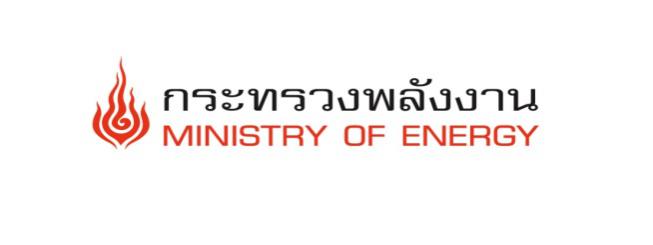 แบบตอบรับเข้าร่วมการประชุมคณะทำงานศึกษาการเตรียมความพร้อมการเปลี่ยนผ่านด้านพลังงาน ครั้งที่ 7/2566 วันพุธที่ 24 พฤษภาคม 2566  เวลา 09.30 น. เป็นต้นไป ณ ห้องประชุม ๒ ชั้น ๑๕ อาคารบี ศูนย์เอนเนอร์ยี่คอมเพล็กซ์ กระทรวงพลังงาน